     GUIA DE AUTOAPRENDIZAJE Nº19 ED. FÍSICA Y SALUD KÍNDER Nombre_______________________________________ Curso: _______ Fecha: _______A continuación, pongamos en práctica lo aprendido a través de las siguientes actividades.Encierra en un círculo la imagen que representa  Las habilidades motrices básicas  de estabilidad.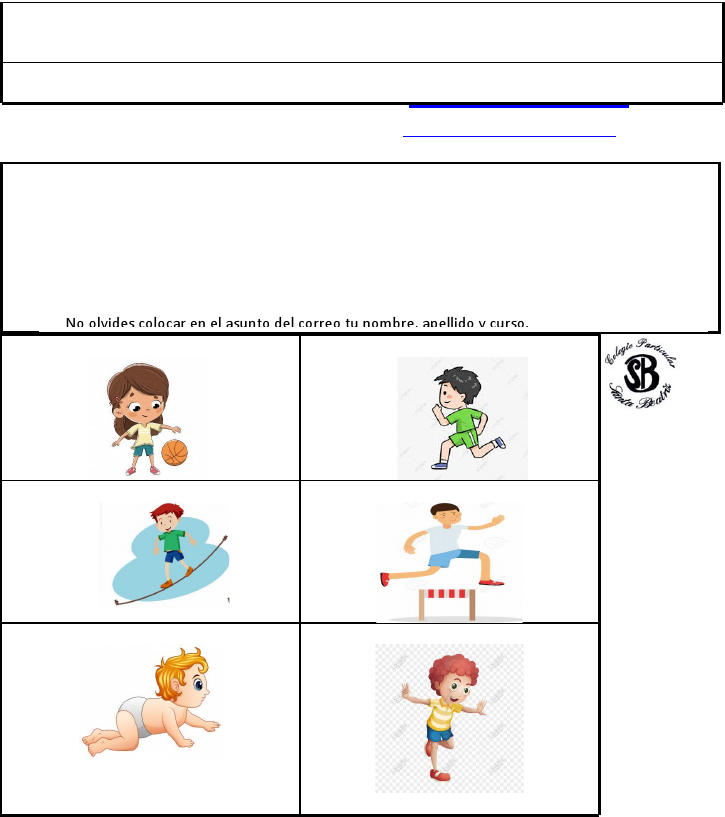 Identifica y pinta en las imágenes cuál de los niños salta sobre el pie derecho.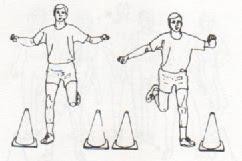 Las siguientes tres imágenes corresponden a la habilidad motriz de: Debes escribirla  _____________________.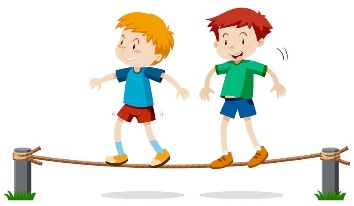 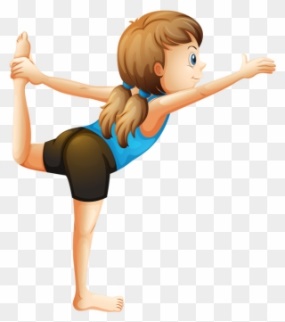 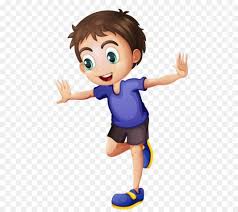 Une con una línea las habilidades motrices a la imagen que corresponda. ¿Qué están haciendo estos niños?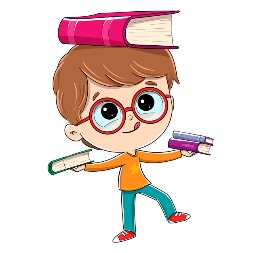 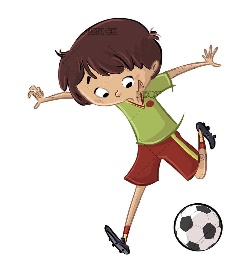 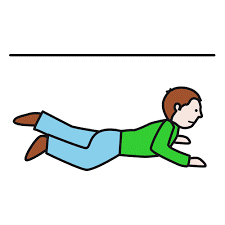 ¿Cómo te sientes cuando realizas acciones como correr  ¿Que sientes? Encierra con un círculo 3 acciones. (OA 5 C.M)            Alegría                     tristeza                Cansado(a) Calor                        frio                    mucha sed              Responde con una V si es Verdadero o con una F si es Falso.____  Solo cuando soy bebe realizo  habilidades motrices._____ Girar en un pie es una habilidad motriz de locomoción._____ Las habilidades motrices básicas se clasifican en 2._____ las habilidades motrices Locomoción, Manipulación y estabilidad. Identifica y colores a los niños que estén saltando sobre una superficie.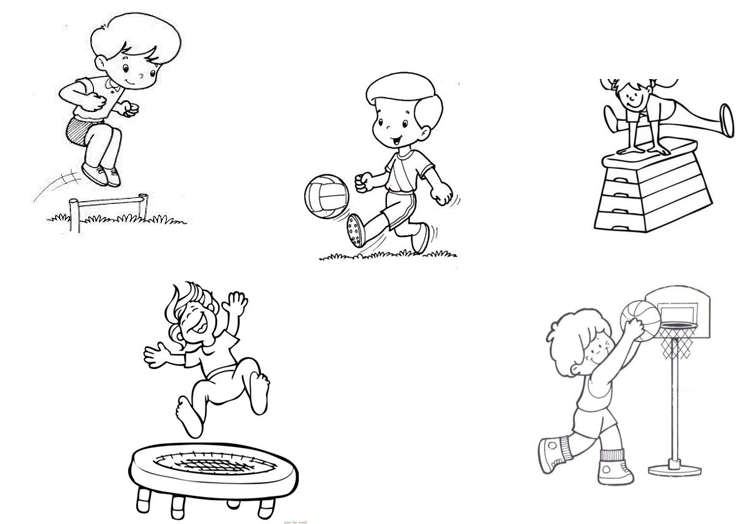 